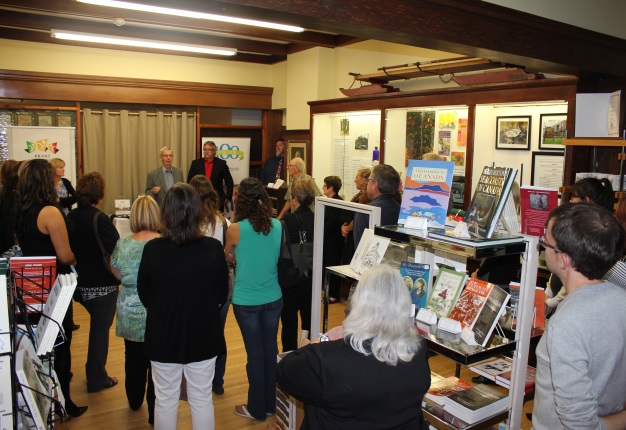 .    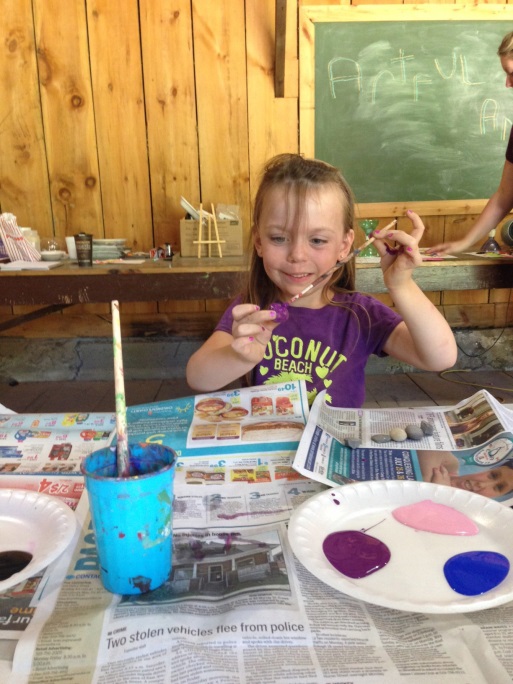 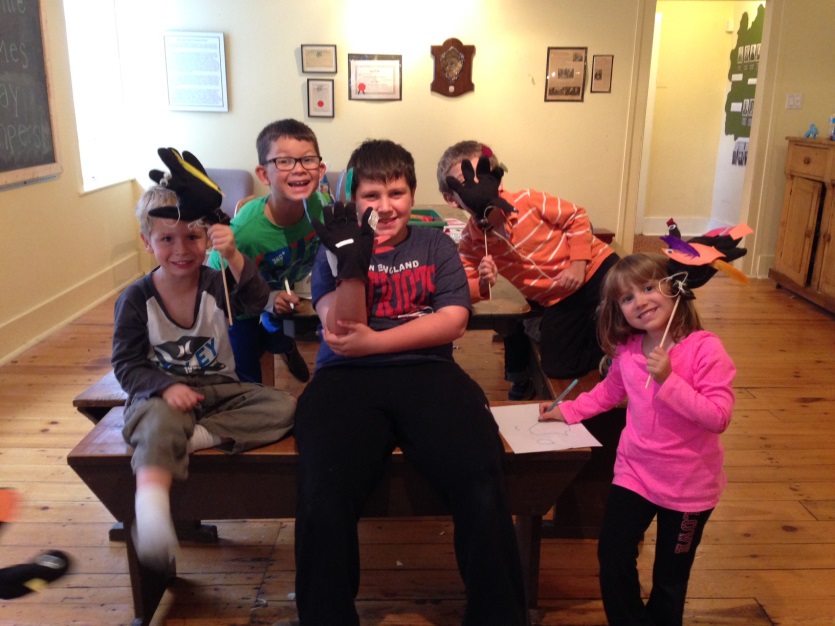 Myrtleville House Museum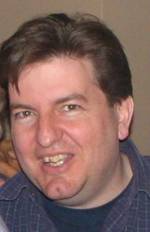 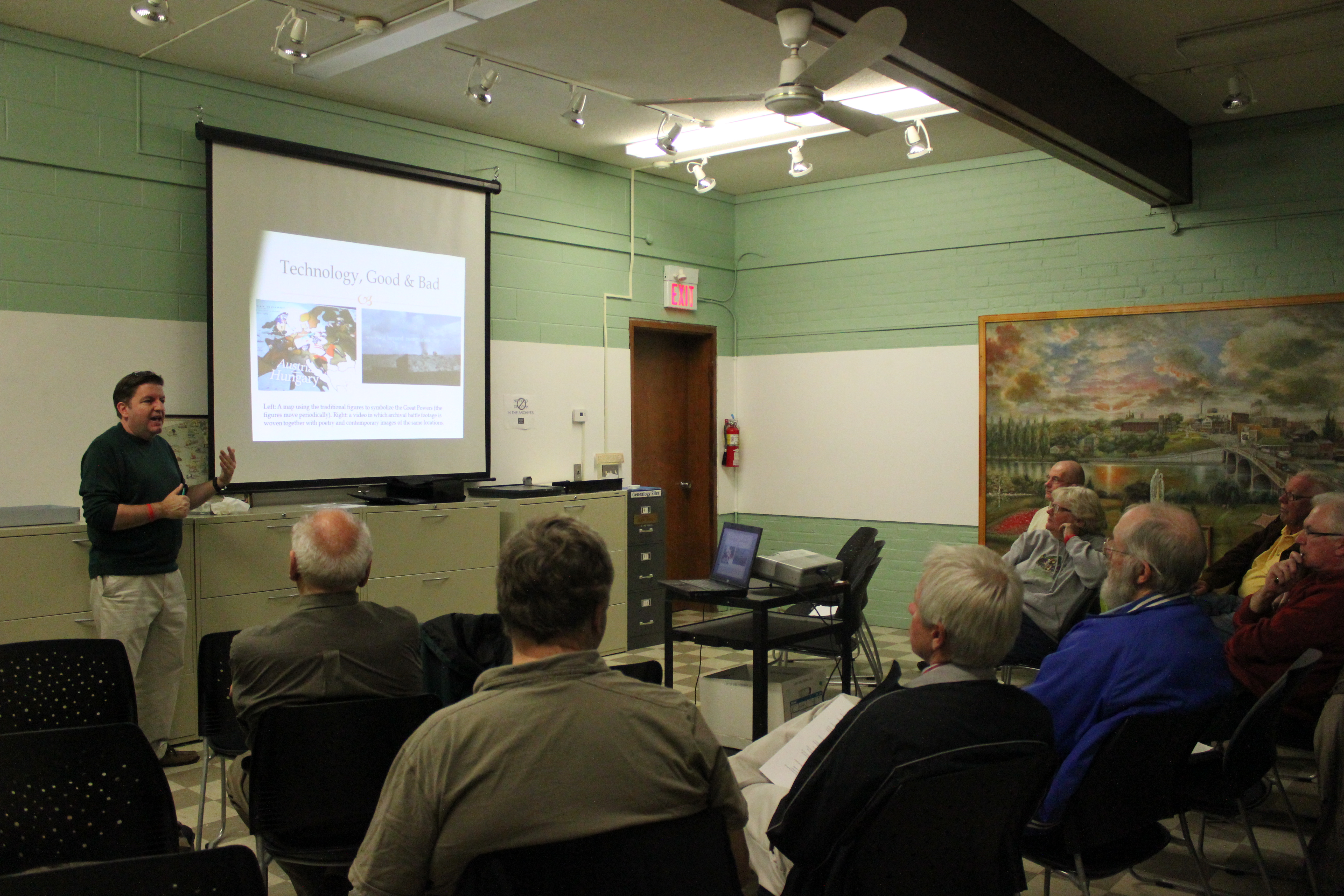 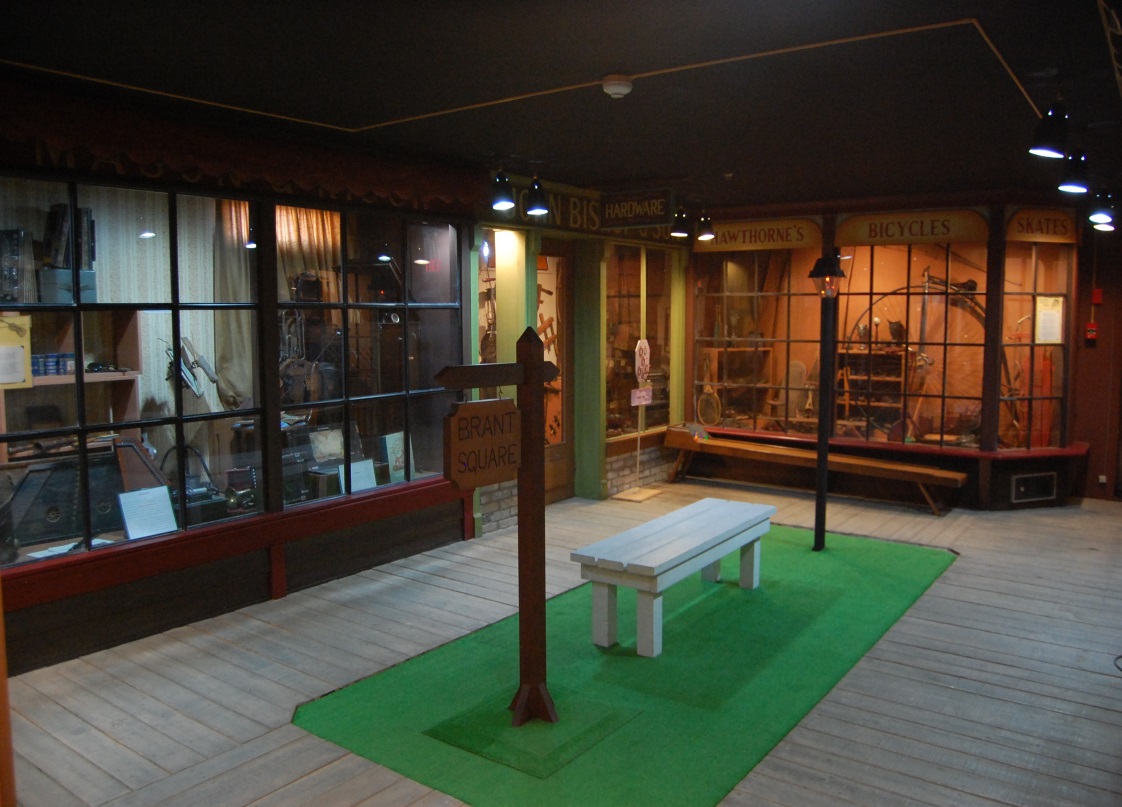 Brant Museum & Archives                          57 Charlotte Street                          Brantford, Ontario, N3T2W6                          519-752-2483                          information@brantmuseums.ca                          Myrtleville House Museum                          34 Myrtleville Drive                          Brantford, Ontario, N3V1C2                          519-752-3216